I –долоо хоногМатематик1.Сэтгэхүйн бодлого	Тооны бүтэц олох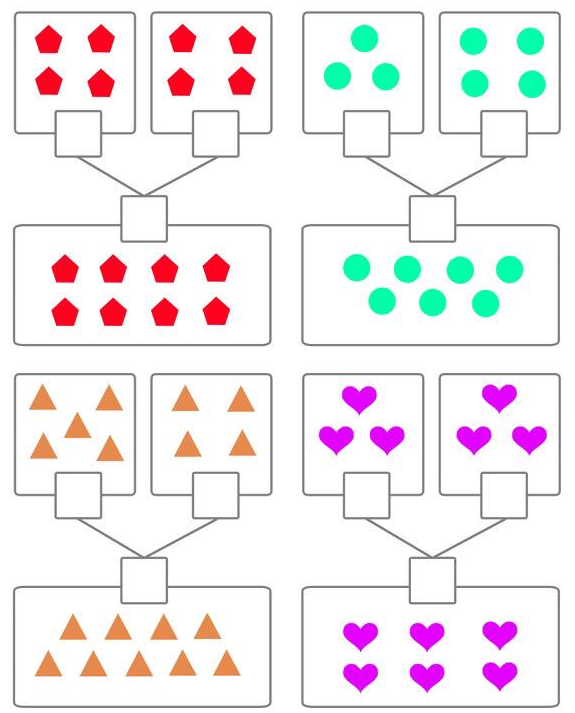 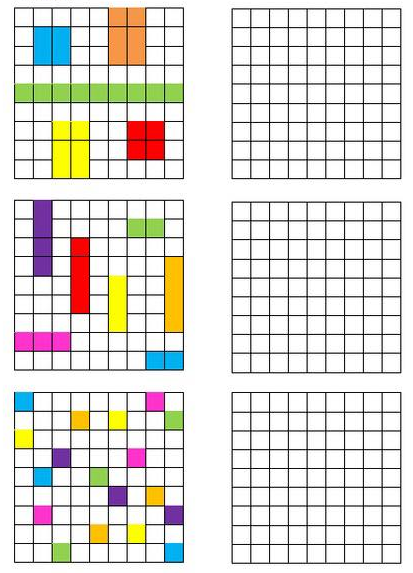 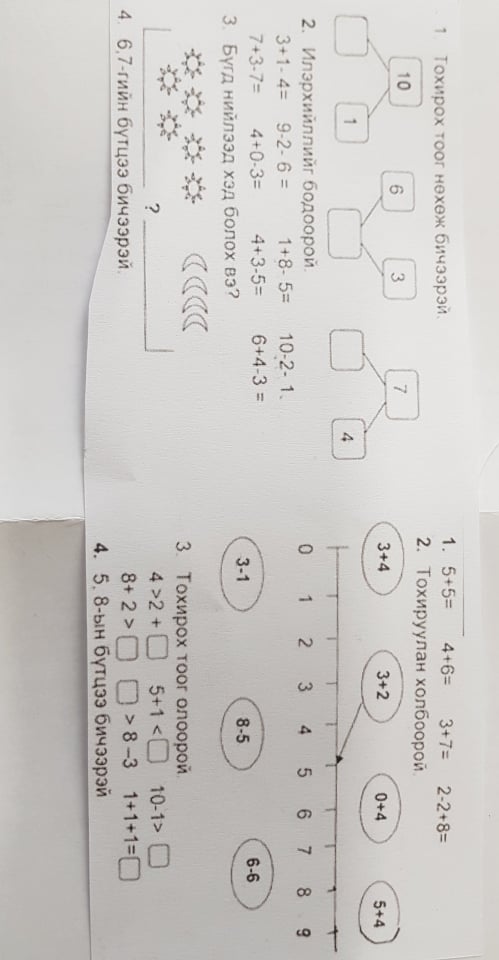 2.Холимог бодлого.I –долоо хоногМонгол хэл	1.Зурган цээж бичиг бич.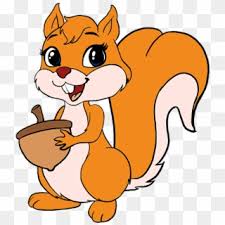 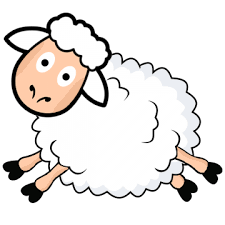 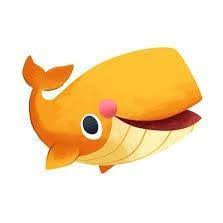 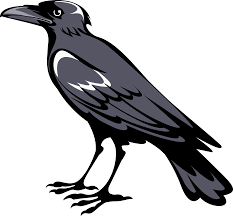 2. Сурах бичиг номноос 80 – хуудасны “ Наадам”                                             72 –хуудасны “Мал “                                        75 – хуудасны “Шинэ ном “ эхүүдийг уншуулж үеэр  тасалж бичүүлХүүхдүүдээ зөвлөмжийг гэртээ сайн хэрэгжүүлээрэй.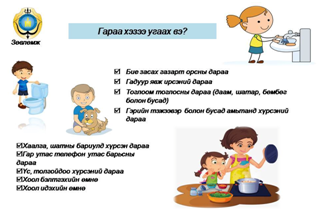 II –долоо хоногМатематикДэвтэрт нь бодолтыг хийлгэнэ.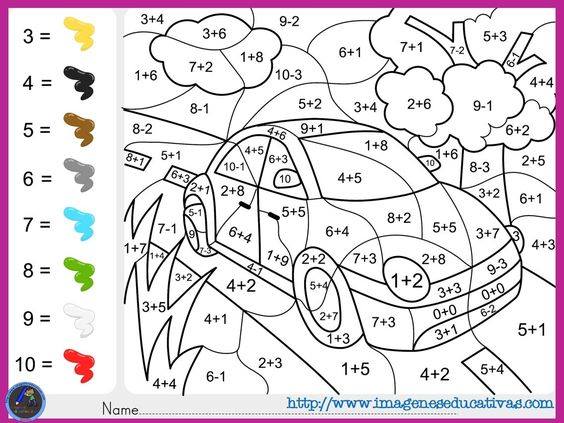 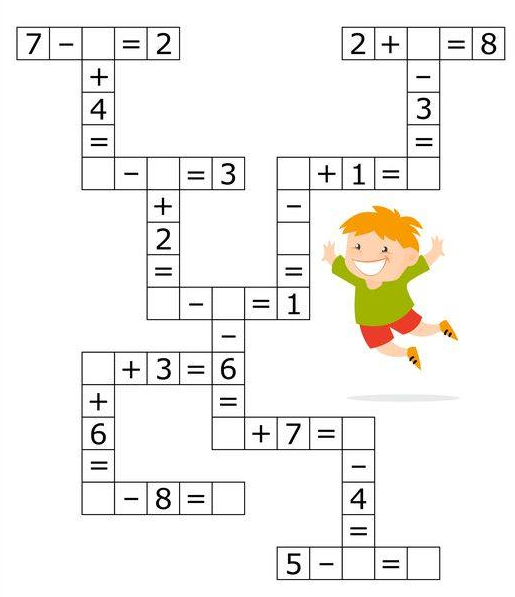 II –долоо хоногМонгол хэлМаш сайн уншуулаад цээж бичгийн дэвтэрт нь хуулж  бичүүл.ОсорОсор өвөө хавар ирэв. Осор эвэр сав хийв. Эвэр сав их амархан. Эврээр олон сав хийлээ. Осор өвөө хийсэн саваа авлаа. 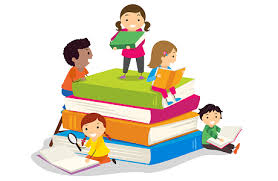 ШүхэрЭнэ улаан шүхэр. Улаан шүхэр миний шүхэр. Норов шүхэр харсан. Норов шүхрээ хураав. Саран, Насан 2 шүхэр хийв. Шүхэр хийх амар. Шүхрээ сайн хар.    Хүүхдүүдээ зөвлөмжийг гэртээ сайн хэрэгжүүлээрэй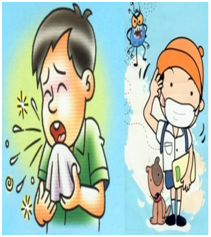 III –долоо хоногМатематикЗургийг будаад, хэдэн дүрс орсон байгааг тоолоод бич.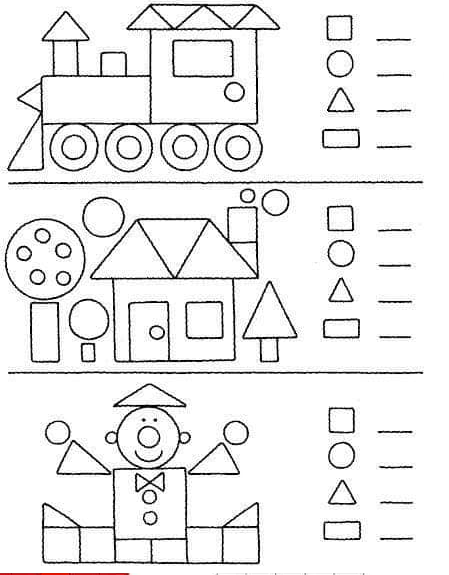 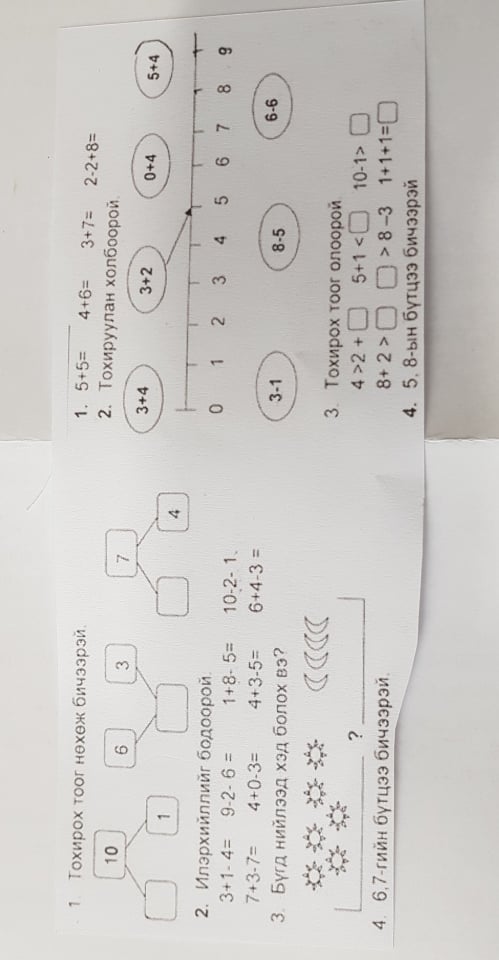 Холимог бодлого дэвтэрт нь бодуулах.III –долоо хоногМонгол хэлЭхүүдийг нүдлэн уншуулаад цээж бичиг бичүүл. 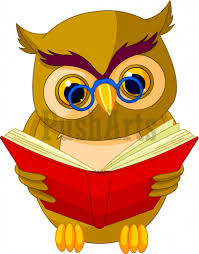 Шар шуву Энэ шар шувуу. Шар шувуу шөнө сайн харна. Шар шувуу суув. Шар шувуу нисэв. Шар шувуу хөөв. Олон шувуу ой харав. Шараа шувуунаас айв.НамарНамар нар халуун. Нараа номоо сурав. Намар өвс шарлав. Намар олон хүн номоо эхэлнэ. Олон хүн ном сурлаа.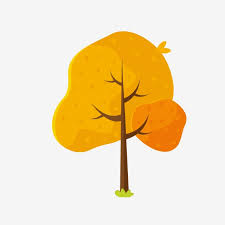 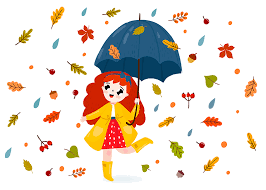 IV –долоо хоногМатематик  1.Нийлбэрийг дэвтэрт нь бодуулж олох. 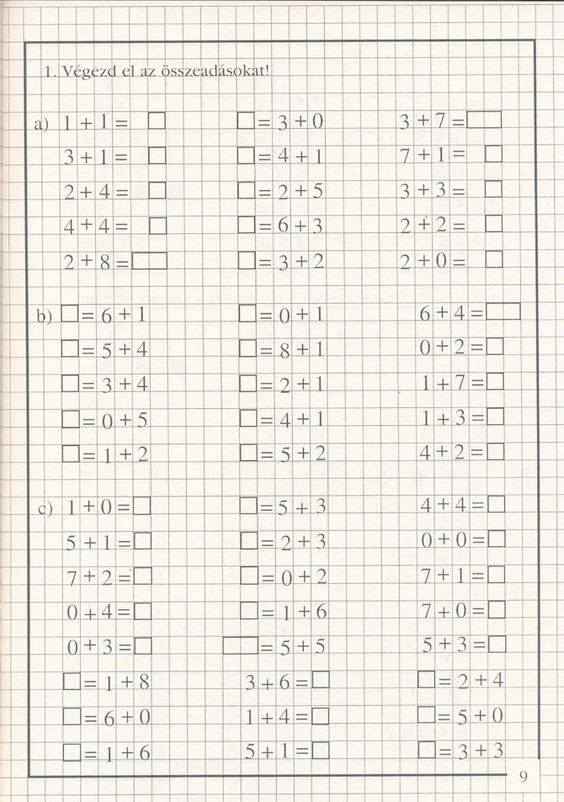 Сэтгэхүйн бодлого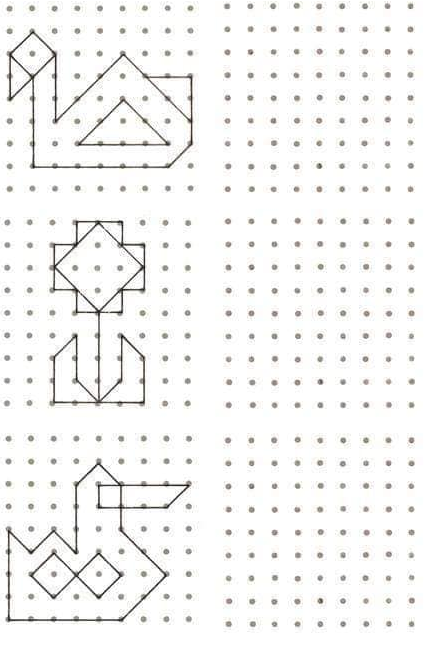 IV –долоо хоногМонгол хэл 1.Эхүүдийг уншаад эгшиг / улаан/, гийгүүлэгч /цэнхэр / будаад дэвтэрт нь бичүүл.   Оймс   Энэ миний оймс. Энэ оймс эрээн. Хөлийн оймс энэ. Эмээ олон оймс авав. Сараа оймс нэхэв. Амар олон оймс оллоо.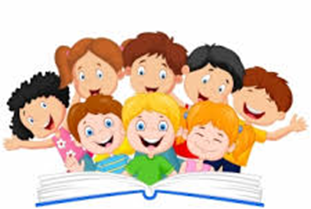 Эх орон  Энэ миний эх орон. Эх орны мал олон. Манай орны уул, нуруу олон. Манай орны мөрний ус арвин их. Усаа хайрла.